.#24 Count Intro**2 Restarts: On Wall 4 after 16 counts & On Wall 8 after 12 counts and tag 4 countsTag: 4 counts on Wall 8 after 12 countsSequence: 32c - 32c - 32c - 16c - 32c - 32c - 32c - 12c - Tag - 32c - 32cSECTION 1: KICK FWD RF-LF, CROSS SHUFFLE, SIDE ROCK RECOVERSECTION 2: KICK FWD LF-RF, CROSS SHUFFLE, SIDE ROCK RECOVERSECTION 3: CROSS FWD, HOLD & CROSS BEHIND, HOLD & HEEL JACK RF & HEEL JACK LF & STEP LOCK STEPSECTION 4: FORWARD ROCK RECOVER, ¼ TURN L SHUFFLE, BOTAFOGO (2X)*TAG (4 cts) on Wall 8 after 12 CountsCROSS SHUFFLES (4X)Enjoy the Dance!Contact email: Sandrapal59@gmail.comRain on a Sunny Day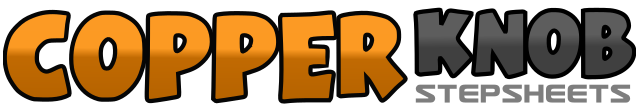 .......Count:32Wall:4Level:Beginner.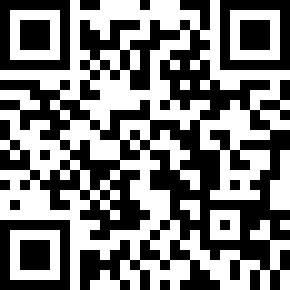 Choreographer:Ria Lolong (INA) - November 2021Ria Lolong (INA) - November 2021Ria Lolong (INA) - November 2021Ria Lolong (INA) - November 2021Ria Lolong (INA) - November 2021.Music:Have You Ever Seen the Rain - Creedence Clearwater RevivalHave You Ever Seen the Rain - Creedence Clearwater RevivalHave You Ever Seen the Rain - Creedence Clearwater RevivalHave You Ever Seen the Rain - Creedence Clearwater RevivalHave You Ever Seen the Rain - Creedence Clearwater Revival........1-4Kick fwd RF, Kick fwd LF5&6RF cross over LF, LF to side, RF cross over LF7-8LF to L side, recover RF1-4Kick fwd LF, Kick fwd RF5&6LF cross over RF, RF to side, LF cross over RF7-8RF to R side, recover LF12&RF cross over LF hold (1-2), LF to side (&)34&RF cross behind LF hold (3-4), LF to side (&)5&6&RF heel touch fwd (5), RF beside LF (&), LF heel touch fwd (6), LF beside RF (&)7&8Step RF fwd, lock LF behind RF, step RF fwd1-2Step LF fwd, recover RF3&4LF ¼ turn left, RF beside LF, LF to L side5&6RF cross over LF, rock LF to L side, recover onto RF7&8LF cross over RF, rock RF to R side, recover onto LF1&2&3&4LF cross over RF, RF to side, LF cross over RF, RF to side, LF cross over RF, RF to side, LF cross over RF.